                                                                                                                             ПРОЄКТ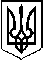 У К Р А Ї Н АП Е Р Е Г І Н С Ь К А   С Е Л И Щ Н А    Р А Д АВосьме демократичне скликанняДванадцята сесіяР І Ш Е Н Н Явід  ______.2021. № ___- 12/2021смт. Перегінське  Про продаж земельних ділянок комунальної власностіРозглянувши звернення фізичних осіб щодо продажу земельних ділянок, керуючись ст. ст. 83, 127, 128 Земельного кодексу України, ст. 13 Закону України "Про оцінку земель", ст. ст. 26, 33 Закону України "Про місцеве самоврядування в Україні", Законом  України  "Про внесення змін до деяких законодавчих актів України щодо розмежування земель державної та комунальної власності", постановою Кабінету Міністрів України від   "Про затвердження Порядку здійснення розрахунків з розстроченням платежу за придбання земельної ділянки державної та комунальної власності", враховуючи пропозиції комісії містобудування, будівництва, земельних відносин, екології та охорони навколишнього середовища, селищна рада                                                                                                                                                                                                                                                                                                                                                                                                                                                                                                                                                                                                                                                                                                                                                                                                                                                                                                                                                                                                                                                                             ВИРІШИЛА:1. Затвердити звіти про експертну грошову оцінку та продати земельні ділянки комунальної власності за ціною, що визначена експертною грошовою оцінкою, без врахування вартості виконання землеоціночних робіт, згідно додатку (додається).Встановити термін дії рішення, в частині додатку, відповідно до строку дії висновку про експертну грошову оцінку земельної ділянки.           2. Припинити дію договорів оренди земельних ділянок з орендарями, вказаними в додатку, з моменту реєстрації права власності на придбані земельні ділянки.	3. Селищному голові Ірині Люклян укласти договори купівлі – продажу від імені ради за ціною та на умовах, визначених цим рішенням.Селищний голова           			                           	      Ірина ЛЮКЛЯНДодаток  до рішення сесії селищної радивід ________ 2021 року № _____Перелікземельних ділянок комунальної власності, що продаються	Кошти від продажу земельних ділянок зараховуються на рахунок Перегінської селищної ради :	Код ЄДРПОУ 04355119,  UA428999980314101941000009656,  ГУДКСУ в Івано-Франківській області, МФО 899998, код платежу 33010100, призначення платежу: кошти від продажу земельних ділянок несільськогосподарського призначення, що перебувають у державній або комунальній власності   Секретар  ради											Ольга КРАСІЛИЧ№ з/пПокупецьКадастровий номер земельної ділянкиМісце розташуванняПлоща, гаЦільове призначення земельної ділянки за УКЦВЗВартість, за якою продається ділянка (без ПДВ)Вартість, за якою продається ділянка (без ПДВ)Термін розстрочення платежу (місяць)№ з/пПокупецьКадастровий номер земельної ділянкиМісце розташуванняПлоща, гаЦільове призначення земельної ділянки за УКЦВЗВсього, грн.у  т.ч.,грн./м2Термін розстрочення платежу (місяць)1Семко О. В.2624855802:03:003:0072вул. Шевченка,28 с. Закерничне0,0312 03.07 – для будівництва та обслуговування будівель торгівлі52 774,80169,15без розстрочення 2Романко Н. Я.2624855800:01:007:0016 Радова Права, 216 б смт.Перегінське0,0050 03.07 – для будівництва та обслуговування будівель торгівлі12 688, 50253,77без розстрочення3Рараговський Ю. А.2624886701:01:001:0095вул. Вагилевича, с. Ясень0,4426 11.02 - для розміщення та експлуатації основних, підсобних і допоміжних будівель та споруд підприємств переробної, машинобудівної та іншої промисловості277 864,2862.78без розстрочення